SUJET UE8 – SYSTÈME D'INFORMATION DE GESTIONDurée de l’épreuve : 4 heures - coefficient : 1,5Aucun document ni aucun matériel ne sont autorisés. En conséquence, tout usage d’une calculatrice est INTERDIT et constituerait une fraude.Document remis au candidat :le sujet comporte 19 pages numérotées de 1 à 19 (dont deux annexes A et B sont à rendre avec la copie)Il vous est demandé de vérifier que le sujet est complet dès sa mise à votre disposition.Le sujet se présente sous la forme de 4 dossiers Page de garde 	page 1Présentation du sujet	page 2Dossier 1 : Processus de suivi des sinistres avec tiers	(4 points)	3Dossier 2 : La gestion de la base de données sinistres matériels automobiles	(6 points)	3Dossier 3 : Simulateur pour le calcul des primes	(6 points)	4Dossier 4 : Échange de données dématérialisées entre les agences et le siège	(4 points)	5Le sujet comporte les annexes suivantes : DOSSIER 1Document 1 - Le processus de gestion des sinistres avec tiers chez Mutuelle Solidaire	6Document 2 - Schéma du processus de gestion des sinistres avec tiers	7Document 3 - Le e-constat mode d’emploi	8DOSSIER 2Document 4 - Extrait du schéma relationnel de la base de données des sinistres matériels automobiles	9Document 5 - Extrait des conditions générales du contrat d’assurance automobile	9Document 6 - Résumé de l’entretien avec Mme Alice Trude, directrice du Service Sinistres Automobiles	10Document 7 - Extrait du site internet présentant les garanties offertes dans chacune des formules de contrat	10Document 8 - Bordereaux d’indemnisation d’un sinistre automobile	11DOSSIER 3Document 9 - Comment se calcule ma prime d’assurance ?	12Document 10 - Extrait de la feuille de calcul devis du classeur simulateur.xlsm	12Document 11 - Feuille de calcul Param du classeur simulateur.xlsm	13Document 12 - Améliorations souhaitées par le contrôleur de gestion.	13Document 13 - Extrait de la feuille de calcul etatDesPrimes du classeur simulateur.xlsm	14Document 14 - Extrait de la feuille de calcul tableauDeBord du classeur simulateur.xlsm	14Document 15 - Assurance auto - jeune conducteur et surprime	15Document 16 - Extrait de la feuille de calcul jeuneConducteur du classeur simulateur.xlsm	15Document 17 - Dictionnaire des variables	16Document 18 - Fonction VBA du calcul de la surprime des conducteurs novices	16DOSSIER 4Document 19 - Norme d’échange de données adoptée par Mutuelle Solidaire	17Document 20 - Déclaration de perte d’emploi	17Annexe A – Extrait du schéma relationnel de la base de données des sinistres automobiles, à compléter	18Annexe B – Transmission de sinistre à compléter	19AVERTISSEMENTSi le texte du sujet, de ses questions ou de ses documents vous conduit à formuler une ou plusieurs hypothèses, il vous est demandé de la (ou les) mentionner explicitement dans votre copie.Il vous est demandé d’apporter un soin particulier à la présentation de votre copie.Toute information calculée devra être justifiée.Mutuelle Solidaire
Mutuelle Solidaire est une Société d'Assurance Mutuelle française créée en 1935 qui s'affirme comme étant le premier assureur de proximité.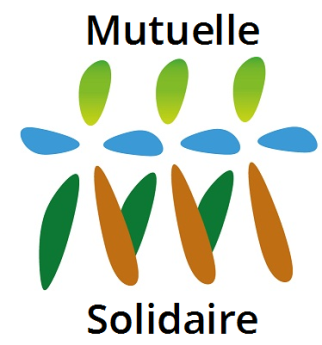 Au début assureur de biens (auto, habitation), Mutuelle Solidaire a peu à peu diversifié ses activités. Pour répondre aux nouveaux besoins de ses sociétaires, elle est aujourd’hui présente dans les domaines de la santé, de la prévoyance, de l’épargne, de l’assurance-vie et des dommages.L’entreprise est divisée en 3 pôles :Le Pôle Assurance dommages : Automobile, Deux-roues, Habitation, Loisirs ;Le Pôle Santé/Prévoyance : Individuelle et Collective ;Le Pôle Finance/Épargne et Gestion d’actifs.Le secteur assurance dommages, avec 3,1 milliards d’euros de cotisations acquises, contribue pour la moitié du chiffre d’affaires consolidé du groupe. En assurance automobile, Mutuelle Solidaire comptabilise 6 millions de contrats pour un chiffre d’affaires consolidé de 1,9 milliards d’euros.Le marché de l’assurance dommages est bousculé depuis quelques années par l’arrivée de nouveaux acteurs, avec en particulier la montée en puissance des bancassureurs qui représentent aujourd’hui presque 10 % du marché. Plusieurs assureurs proposent de nouveaux services : la géo-sécurisation, le paiement à l’usage (Pay As You Drive (PAYD) qui peuvent venir fragiliser l’équilibre économique et infléchir l’activité dommages sur laquelle s’est construit le développement de l’assurance automobile ces dernières années.En 2019, le groupe Mutuelle Solidaire adopte un nouveau projet d’entreprise baptisé #MutuelleSolidaireFutur pour la période 2020-2025. Ainsi, le groupe montre sa volonté de se transformer et d’évoluer en s’orientant vers le numérique. Ce plan en 3 phases conduira vers un nouveau modèle du métier de l’entreprise :une digitalisation de la relation client au travers de la mise en place de canaux d’interaction numériques : site Internet, applications mobiles, etc., et la synchronisation de ces canaux en vue de garantir une expérience client homogène  ;une exploitation des données dont dispose déjà l’entreprise : dossier client, données publiques mais aussi les données issues des nouveaux outils numériques : réseaux sociaux, objets connectés  ;la proposition de nouveaux services aux assurés (prévention, coaching) en s’appuyant sur des partenaires et des plateformes qui rassemblent ces services.Dans le projet de transformation de l’entreprise, le plan proposé par la DSI vise à améliorer les processus, accroître la performance ainsi que le service rendu aux assurés. Il s’agit aussi de promouvoir le développement de nouvelles applications mobiles et en ligne, et plus largement de savoir identifier les bons partenaires technologiques pour développer l’innovation en co-construction. Dossier 1 : Processus de suivi des sinistres avec tiersMutuelle Solidaire est présente sur le terrain à travers 526 points d'accueil physiques en France et 28 centres téléphoniques. Ces agences prennent en charge les clients particuliers et professionnels sur les 3 pôles d’activité de l’entreprise à travers les processus d’approche du client et de gestion des contrats ainsi que celui des sinistres (vol, cambriolage, accident de voiture).Suite à un accident, l'assuré adresse une déclaration d'accident à son assureur qui constitue un dossier sinistre, instruit le dossier et détermine l'indemnisation éventuelle suivie du règlement à l'assuré. À partir des documents 1 et 2 :Identifier les acteurs internes et les acteurs externes au processus.Préciser quelle est la partie du processus oubliée sur le schéma.D’après le Code des assurances, pour pouvoir enclencher la procédure d’indemnisation, l’assuré doit contacter sa compagnie d’assurance par téléphone ou en se rendant directement en agence :Sous 2 jours en cas de vol de la voiture ;Sous 5 jours lorsqu’il s’agit d’un accident de la route, d’un bris de glace ou d’un incendie ;Sous 10 jours suite à une catastrophe naturelle.Si ce délai fixé n’est pas respecté, l’assureur a le droit de prononcer la déchéance des garanties souscrites. Autrement dit, la couverture des dommages est annulée dans sa totalité sans qu’aucun recours ne soit possible.Quel est l’impact de cette mesure sur le schéma du processus de gestion des sinistres ? Réaliser sur votre copie la partie du processus concerné.La compagnie d’assurance offre à ses assurés la possibilité de compléter le constat amiable à partir d’une application installée sur un smartphone (document 3).Quels sont les bénéfices que peuvent en tirer les différents acteurs ?Quelles fonctionnalités disponibles sur les smartphones permettraient d’accroître la qualité des informations transmises ?Dossier 2 : La gestion de la base de données sinistres matériels automobilesLe secteur automobile - accidents matériels est la principale activité de Mutuelle Solidaire en nombre de sinistres annuels gérés. Elle dispose d’une base de données dédiée à la gestion des sinistres matériels de ses assurés, qu’ils en soient victimes ou responsables. Les sinistres corporels sont pris en charge par un autre service. Il ne s’agit ici que de gérer les réparations des véhicules, l’indemnisation totale du véhicule lorsque le montant des réparations estimées par l’expert est supérieur à la valeur de remplacement du véhicule, etc…Un extrait du schéma relationnel de cette base est présenté en document 4. La base de données de gestion des sinistres automobiles gérée par Mutuelle Solidaire doit être conforme aux règles fixées par les contrats d’assurance souscrits par les assurés. Le document 5 présente un extrait des conditions générales des contrats d’assurance automobile.Indiquer comment sont pris en charge dans le modèle relationnel les articles des conditions générales des contrats présentés dans le document 5.Vérifier que la prise en compte des liens entre les véhicules, les modèles et les marques dans le schéma relationnel est normalisée. Justifier votre réponse.Monsieur Amane Bestaoui, gestionnaire, désire détailler la situation de l’assuré n°3379, Henri Bullant. Établir en SQL les requêtes permettant d’obtenir :la liste des sinistres (numéro, date, circonstances) survenus depuis le 01/01/2015 et correspondants à son véhicule immatriculé AH-123-AG,la date à laquelle il a signé son plus ancien contrat d’assurance auprès de notre compagnie d’assurance,la mise à jour du sinistre numéro 58796312, cet assuré vient de choisir le garage AutoRepar identifié par le numéro 789 dans notre base de données.Madame Alice Trude, la directrice du service Sinistres, souhaite une synthèse sur l’activité du service pour l’exercice qui vient de s’écouler. Établir en SQL les requêtes permettant d’obtenir pour 2018 :le nombre total de sinistres ayant eu lieu en 2018,le tableau suivant :les garages de notre base de données auxquels aucune réparation n’a été confiée en 2018.La base de données des sinistres modélise également les formules de contrat et leurs garanties attenantes. Vous disposez de vos notes prises lors d’un entretien avec Madame Trude (voir document 6) et d’un extrait du site internet de Mutuelle Solidaire présentant les formules de contrat (voir document 7).À partir des documents 6 et 7, complétez le schéma relationnel en annexe A (à rendre avec la copie) pour prendre en compte ces éléments.Pour chaque sinistre ouvrant droit à une indemnisation, il est nécessaire de procéder au règlement correspondant. Une indemnisation peut avoir lieu en plusieurs versements (par exemple un premier versement d’urgence pour permettre à l’assuré de racheter un véhicule s’il en a besoin pour se rendre à son travail, un versement exact du solde après les expertises). Si le véhicule n’est pas réparable, l’assuré est indemnisé à hauteur de la valeur de remplacement à dire d’expert (VRADE). Si le véhicule est réparable, l’assuré est indemnisé à hauteur de l’évaluation réalisée par l’expert. Vous disposez en document 8 de bordereaux d’indemnisation adressés par le service Sinistres automobiles de Mutuelle Solidaire.À partir des bordereaux d’indemnisation (document 8), complétez le modèle relationnel de l’annexe A pour qu’il prenne en compte l’indemnisation des sinistres.Dossier 3 : Simulateur pour le calcul des primesPartie 1 : calcul de la cotisation annuelle (documents 9 à 14)Le calcul de la cotisation annuelle à payer tient compte de nombreux paramètres. Un simulateur à destination des nouveaux assurés a été mis en œuvre sur la feuille de calcul devis.Les données sont saisies dans les cellules de la colonne B dont le fond est grisé. Les calculs figurent dans la colonne E. Ils s’appuient sur des paramètres situés dans la feuille de calcul param.Une réduction est appliquée en E15 en fonction de l’ancienneté du véhicule déterminée en E9. La cotisation est calculée à partir de la puissance du véhicule exprimée en chevaux (CV) réduite en fonction de l’ancienneté du véhicule. Le résultat est pondéré par le coefficient lié à la formule du contrat (Initiale, Essentiel, Différence, Plénitude) choisie par l’assuré.Proposer sur votre copie les formules inscrites dans les cellules E9, E15 et E16 de la feuille de calcul devis.L’utilisation de cette feuille donne satisfaction mais la saisie est souvent fastidieuse et source d’erreurs. Le contrôleur de gestion souhaite des améliorations  (document 12).Préciser pour chacune des suggestions proposées par le contrôleur de gestion quelles sont les solutions à mettre en œuvre au niveau de chaque saisie ainsi que pour protéger les calculs de la feuille devis.Nota : une plaque d’immatriculation française se présente sous la forme AA-001-AA depuis le 15 avril 2009, elle est composée de sept caractères alphanumériques : deux lettres, trois chiffres et deux lettres, les trois parties étant séparées par des tirets.Une feuille de calcul tableauDeBord (document 14) a permis de synthétiser les données sur les primes payées par les assurés (document 13). Un graphique traduit les données du tableau.Écrire la formule inscrite dans la cellule B6 de la feuille de calcul tableauDeBord qui calcule la somme des primes du contrat Initial pour l’année 2019.Identifier les erreurs de conception rencontrées sur le graphique.Partie 2 : prise en charge de la surprime des jeunes conducteurs (documents 15 à 18)Mutuelle Solidaire vient de faire le choix de changer de PGI. À cette occasion le contrôleur de gestion veut s’assurer que le paramétrage de l’outil répond bien aux règles définies par le code des assurances et aux pratiques de l’entreprise. Une extraction d’un échantillon des primes calculées pour les jeunes conducteurs a été importée dans un classeur.Une feuille de calcul jeuneConducteur a été mise en place (document 16) pour tester les montants de la surprime pour les 2 premières années de ce mécanisme (document 15). Une fonction personnalisée (documents 16 et 17) a été créée afin de calculer la surprime due par l’assuré. Elle est utilisée dans les colonnes de calcul de la surprime en 2018 et 2019. Ainsi en cellule J6 la formule suivante =surprime($D6;$G6;J$5;$H6) a été saisie.Précisez l’utilité des paramètres définis lors de l’appel de la fonction surPrime et donner les valeurs qui lui seront transmises dans le cas de la cellule J6 de la feuille jeuneConducteur.Pour un contrat ouvert en 2018, une prime de base de 1 000 € et la pratique d’un apprentissage anticipé (ou conduite accompagnée) quel sera le montant de la surprime à payer en 2018 ? À quel besoin répond la première instruction conditionnelle écrite dans le code VBA de la fonction surPrime ? Illustrer votre réponse à l’aide d’un exemple tiré du document 16.Rédigez la partie du code qui prend en charge une dureeContrat de 1 (1 an).Dossier 4 : Échange de données dématérialisées entre les agences et le siègeLorsqu’un particulier souscrit un prêt immobilier, il lui faut également contracter une assurance emprunteur afin de se couvrir en cas de problème (décès, invalidité, maladie, perte d’emploi…). Le coût d'une assurance emprunteur peut varier en fonction du profil individuel de l'emprunteur et des risques qu'il représente. Depuis 2014, le Dispositif Lagarde autorise la souscription d'une assurance pour crédit à l'extérieur de l'organisme d'emprunt. Cette loi a donné la possibilité de faire jouer la concurrence pour choisir le contrat qui protégera le mieux et/ou sera le moins cher pour l’emprunteur.Dans le cadre du pôle Finance - Épargne et Gestion d’actifs, Mutuelle Solidaire propose par l’intermédiaire de ses agences un contrat d’assurance prêt immobilier.Les agences proposent les contrats aux assurés et les conseillent quand ils se retrouvent dans la situation de ne plus pouvoir régler leurs échéances de prêt. Les documents 19 et 20 présentent la norme d’échange de données utilisée par Mutuelle Solidaire et la déclaration de perte d’emploi que l’assuré doit compléter pour déclencher la prise en charge par l’assurance emprunteur.Par quel moyen l’assuré se connecte-t-il de manière sécurisée au site internet de l’agence de Mutuelle Solidaire ?La déclaration de perte d’emploi utilise un serveur WEB. Quel est le rôle du serveur WEB  ?Citer les avantages que Mutuelle Solidaire peut retirer de la mise en place de ces échanges informatisés.Quelles sont les contraintes techniques qui s’imposent à Mutuelle Solidaire pour mettre en place ces échanges de fichiers informatisés ?Pour quelle(s) raison(s) le langage xml est-il devenu un standard d’échange de documents ?À la lecture du code xml déjà écrit en annexe B, indiquer le rôle technique joué par la balise <perteEmploi>. Compléter le code xml fourni en annexe B pour qu’il corresponde au modèle de la déclaration de perte d’emploi.Repérer les informations de la déclaration de perte d’emploi permettant d’assurer la traçabilité des opérations.Les échanges entre le siège social et les agences utilisent une signature électronique, indiquer les fonctionnalités attendues d’une signature électronique ?Document 1 : Le processus de gestion des sinistres chez Mutuelle SolidaireÀ la suite d‘un accident automobile, un assuré envoie une déclaration d’accident sous la forme d’un constat amiable à son agence et mentionne les coordonnées du garage auquel il a confié le véhicule accidenté si celui-ci est immobilisé.Dès la réception du document, un gestionnaire de sinistre prend en charge le traitement du constat en ouvrant un dossier de sinistre. Il procède tout d’abord à la vérification du constat amiable. Si la déclaration est incomplète, des informations complémentaires seront demandées à l’assuré. Le gestionnaire de sinistre procède à l’identification des parties en cause et interroge l’assureur de la partie adverse afin d’identifier les responsabilités.Après la vérification du constat et une fois les réponses de l’assureur de la partie adverse reçues, le gestionnaire contrôle la situation de l’assuré au regard des garanties souscrites afin d’examiner si les dommages peuvent être couverts. Si ce n’est pas le cas, un avis de rejet du sinistre sera envoyé à l’assuré.Si les dommages sont garantis, le gestionnaire de sinistre analyse succinctement les circonstances de l’accident et la nature du sinistre. Dans le cas où l’accident est trop grave et dépasse les compétences des responsables de l’agence, le dossier est transmis au siège de la compagnie d'assurance qui prendra en charge la suite des opérations.À l’issue des différents contrôles, lorsque le sinistre est pris en charge par l'agence, elle missionne un expert qui procédera à l’expertise du véhicule et elle envoie une copie de l’ordre de mission au garage désigné par l’assuré auquel le véhicule a été confié.L’agence adresse par courrier un accord à l’assuré lui indiquant la démarche à suivre. Le garage inspecte alors rapidement le véhicule et fait parvenir à l'expert quelques informations relatives à son état. L'expert, s'il le juge nécessaire, se rend dans le garage pour juger plus précisément de l'opportunité de la réparation du véhicule.Si l'expert décide que le véhicule est non réparable, il en informe l'assureur, dans le cas contraire, l’expert chiffre les réparations à prévoir à l'aide d'un logiciel d'aide au chiffrage. Une fois son rapport établi, l'expert le transmet à l'assureur.Après réception du rapport de l’expert, le gestionnaire de sinistre peut reprendre le traitement du dossier précédemment ouvert. Tout d’abord les différents éléments du dossier sont rapprochés pour permettre le calcul du remboursement du sinistre. Compte tenu des différents pourcentages de responsabilité, des garanties souscrites, des franchises et du coefficient de vétusté, on détermine le montant d'indemnisation de l'assuré. Le coefficient du bonus-malus est recalculé et réactualisé.Le dossier est mis à jour, le règlement éventuel est effectué par virement à l’assuré. Les honoraires d’expertise sont virés sur le compte de l’expert.Document 2 : Schéma du processus de gestion des sinistres avec tiersDocument 3 : Le e-constat mode d’emploiL’e-constat auto reprend les rubriques du constat amiable papier et facilite la déclaration grâce à de nombreuses fonctionnalités :L’e-constat auto, application officielle des assureurs français, est téléchargeable gratuitement depuis le 1er décembre 2014, sur Apple Store et Google Play. Cette application permet aux assurés, à partir d’un smartphone, de déclarer directement leurs accidents matériels à leurs assureurs, sur le modèle du constat amiable automobile papier. L’application e-constat auto concerne les accidents survenus à tous véhicules terrestres à moteur, immatriculés et assurés en France, et n’ayant pas entraîné de dommages corporels. L’application permet de remplir son constat amiable en quelques minutes. On peut y joindre un croquis. On signe ensuite avec le doigt sur l’écran du smartphone et la déclaration est envoyée directement à son assureur. Cette innovation est le fruit d’un travail collectif de 18 mois mené par les assureurs au sein de l’Association française de l’assurance. Les principales étapes :Il existe donc désormais deux façons pour l’assuré de remplir un constat amiable automobile : la version papier et l’application e-constat auto, ces deux possibilités ayant la même valeur juridique.Document 4 : Extrait du schéma relationnel de la base de données des sinistres matériels automobilesDocument 5 : Extrait des conditions générales du contrat d’assurance automobileArticle 4 : Conformément à l’article L. 211-5-1. du Code des assurances, en cas de dommage garanti par le contrat, l’assuré choisit le garage professionnel auquel il souhaite recourir et en informe la compagnie.[…]Article 18 : Si vous n’êtes pas d’accord avec les conclusions de l’expert, le différend est soumis à un nouvel expert choisi sur une liste de trois experts que l’assureur propose. Si le différend perdure, un expert peut être nommé par les instances judiciaires.Document 6 : Résumé de l’entretien avec Mme Alice Trude, directrice du Service Sinistres AutomobilesJe souhaiterais m’entretenir avec vous d’un autre aspect étudié, les contrats et leurs garanties. Mme Trude : Bien évidemment ! Nous proposons des formules de contrats avec des garanties plus ou moins nombreuses. Pourriez-vous me détailler ces formules ?Mme Trude : Certaines garanties sont communes à toutes les formules, et d’autres spécifiques à une ou plusieurs formules.Existe-t-il des garanties optionnelles à l’intérieur d’une formule ?Mme Trude : Non, chaque formule est un package défini a priori : il n’est pas possible de le modifier en lui ajoutant des garanties optionnelles.Document 7 : Extrait du site internet présentant les garanties offertes dans chacune des formules de contratDocument 8 : Bordereaux d’indemnisation d’un sinistre automobile			à	Monsieur Henri Bullant				3 rue du Château				76780 Saint-Pierre-le-VieuxRéférence sinistre : 23456714Immatriculation : AA-123-BBDate Sinistre : 30/01/2019Garage : Garage de la Plage, 10 rue de la Plage 76460 St-Valery-en-CauxVéhicule non réparable : VRADE (Valeur de remplacement à dire de l’expert) : 4 200 €Montant des réparations : Versements : 02/02/2019	Versement urgence	3 000 €	Virement15/02/2019	Solde indemnité	1 020 €	Virement			à	Madame Angélique Mora				10 rue du Lac				40140 SoustonsRéférence sinistre : 12356712Immatriculation : BB-456-CCDate Sinistre : 10/01/2019Garage : Garage de la Forêt, 7 rue l’Etang Hardy 40140 SoustonsVéhicule non réparable : VRADE (Valeur de remplacement à dire de l’expert) : Montant des réparations : 1 240 €Versements : 12/02/2019	Réparations mécaniques	1 040 €	Virement25/02/2019	Réparations carrosserie	200 €	Lettre-chèqueDocument 9 : Comment se calcule ma prime d’assurance ?Cotisation d’assurance : c’est quoi ?C’est le prix que l’assuré doit payer pour pouvoir bénéficier de la couverture d’assurance en cas de sinistre. Elle diffère d’un conducteur à un autre et intègre les éléments suivants : le profil du conducteur, les caractéristiques du véhicule, ainsi que le lieu de garage de ce dernier.Le profil du conducteurPour déterminer le montant d’une cotisation, un assureur a besoin de déterminer le profil de son client. Pour cela, l’assureur va avoir besoin de récupérer certaines informations, notamment l’âge, mais aussi la profession. Pour mieux personnaliser votre profil, l’assureur tiendra compte du bonus-malus, permettant de déterminer un coefficient qui, selon votre cas, fera monter ou descendre le montant de la cotisation.La date à laquelle le souscripteur a obtenu son permis de conduire est une donnée élémentaire pour les assureurs : cela permet en effet de déterminer si le contrat concerne un jeune conducteur ou un conducteur plus expérimenté.Prime d’assurance : les données du véhicule et le lieu de garageLe modèle du véhicule, sa puissance, et la date de sa mise en circulation sont autant de critères qui entrent aussi en compte dans le calcul de la prime d’assurance. Outre ces différents renseignements, un assureur va s’intéresser au lieu de garage du véhicule apparaissant au contrat d’assurance. Une prime d’assurance sera plus onéreuse si le véhicule est garé dans un parking non fermé ou dans la rue. Un garage privé ou un parking fermé représentent en effet une garantie supplémentaire pour l’assureur : le véhicule étant moins exposé au risque de dégradation et de vol. https://www.amv.fr/blog/calcul-prime-assurance/ Document 10 : Extrait de la feuille de calcul devis du classeur simulateur.xlsmDocument 11 : Feuille de calcul Param du classeur simulateur.xlsmDocument 12 : Améliorations souhaitées par le contrôleur de gestionDocument 13 : Extrait de la feuille de calcul etatDesPrimes du classeur simulateur.xlsmDocument 14 : Extrait de la feuille de calcul tableauDeBord du classeur simulateur.xlsmDocument 15 : Assurance auto : jeune conducteur et surprimeUne majoration peut vous être appliquée à la souscription de votre contrat par l'assureur sur la prime de base :si vous êtes un jeune conducteur et disposez de votre permis depuis moins de 3 ans,ou si vous n'avez jamais été assuré, même si vous avez votre permis depuis plus de 3 ans.La surprime correspond à la prime de base augmentée d’une majoration. Cette majoration diminue de moitié chaque année de contrat passée sans accident responsable, et disparaît au bout de 3 années complètes d'assurance sans accident comme l’indique le tableau ci-dessousÉvolution du taux de majoration de la prime de base des conducteurs, selon l'ancienneté de l'assurancehttps://www.service-public.fr/particuliers/vosdroits/F2663Document 16 : Extrait de la feuille de calcul jeuneConducteur du classeur simulateur.xlsmDocument 17 : Dictionnaire des variablesDocument 18 : Fonction VBA du calcul de la surprime des conducteurs novicesFunction surprime(primBase, formAnt, anCalcul, anOuvContr, Optional nbSinistres As Integer = 0)
Dim tauxSurprime As Single
Dim dureeContrat As Integer

dureeContrat = anCalcul - anOuvContr

If dureeContrat < 0 Then
    surprime = 0
Else
    If dureeContrat > 1 Then
        surprime = "Err"
    Else
        Select Case dureeContrat
            ' 1ère année
            Case 0
                tauxSurprime = 1
            ' 2ème année
            Case 1
[…]à compléter sur votre copie            Case Else
                tauxSurprime = 0
        End Select

        If formAnt = "O" Then
           tauxSurprime = tauxSurprime / 2
        End If
        surprime = primBase * (1 + tauxSurprime)
    End If
End If
End FunctionDocument 19 : Norme d’échange de données adoptée par Mutuelle SolidaireMutuelle Solidaire utilise la norme GS1 XML qui a été conçue pour rendre homogènes les formats de messages échangés entre les agences et le siège social. Mutuelle Solidaire a souscrit à plusieurs messages reposant sur cette norme : émission et règlement des primes d’assurance, production des contrats d’assurance et indemnisation de sinistre.Cette norme de message structurée sous format XML propose une syntaxe et des balises qui permettent aux utilisateurs de retrouver et d’identifier les informations essentielles sur une recherche donnée (nom de l’assuré, numéro de contrat, montant indemnisé….).Document 20 : Déclaration de perte d’emploiProcédure de déclaration de perte d’emploi :En cas de perte d’emploi, l’assuré déclare sa situation à son agence dans un délai maximal de 7 jours après la rupture du contrat de travail. Le non-respect de ce délai entraine une suppression des droits à l’indemnisation.La déclaration se fait directement sur le site internet de l’agence.L’agence contrôle les informations fournies et demande à l’assuré de joindre les pièces justificatives afin de pouvoir percevoir les indemnités prévues par son contrat d’assurance.Dans le cadre de la garantie « perte d’emploi », lorsque l’assuré est victime d’un licenciement, le délai de carence est de 6 mois. Pendant cette période de carence, l’assuré ne peut pas bénéficier d’indemnités. Le paiement pour la garantie Perte d’emploi n’intervient que sur une période limitée dans le temps (4 ans). En fonction des contrats, l’assuré sera remboursé partiellement de ses mensualités (entre 30 et 90 %) de prêt immobilier.Pièces justificatives :L’assuré doit envoyer son contrat de travail, une lettre de licenciement de son employeur, un document attestant de son indemnisation par Pôle Emploi, le décompte de paiement des allocations de cet organisme ainsi que ses 3 derniers bulletins de salaire. Le gestionnaire de l’agence vérifie la conformité des pièces reçues.Annexe A – Extrait du schéma relationnel de la base de données des sinistres automobiles, à compléterAnnexe B - Transmission de sinistre à compléterCode xml à compléter<?xml version="1.0" encoding="ISO-8859-1"?><perteEmploi>	<numPerteEmploi> PE55486 </numPerteEmploi>	<dateDeclarationPerteEmploi> 2019.01.17 </dateDeclarationPerteEmploi>	<assure ><numAssure> ASS24435546 </numAssure><numContratPret> PI120115 </numContratPret><titre> Mme </titre><nomAssure> Galupo </nomAssure><prenomAssure> Arielle </prenomAssure ><naissance> 1962.04.04 </naissance><adresseAssure> 3 rue de la plage </adresseAssure><cpAssure> 06160 </cpAssure><villeAssure> Antibes </villeAssure><portableAssure> 0612458936 </portableAssure><mailAssure> agalupo@net.com </mailAssure><typeContrat> CDI </typeContrat><dateSignatureContrat> 2015.12.15 </dateSignatureContrat><motifLicenciement> licenciement économique </motifLicenciement><dateFinContrat> 2019.01.15 </dateFinContrat>	</situationProfessionnelle >	<agence><numAgence> AGE56898 </numAgence><dateTransfert> 2019.01.28 </dateTransfert>	</agence >	<pieces><dateObtentionPieces> 2019.01.24 </dateObtentionPiece>		<contratTravail> CT55486 </contratTravail>		<lettreLicenciement> LL55486 </lettreLicencciement >		<indemnisationPoleEmploi> IPE55486 </indemnisationPoleEmploi>		<decompteAllocation> DA55486 </decompteAllocation>		<bulletinSalaire1> 1BS55486 </bulletinSalaire1>		<bulletinSalaire2> 2BS55486 </bulletinSalaire2>		<bulletinSalaire3> 3BS55486 </bulletinSalaire2>	</pieces>Matricule du gestionnaireNom du gestionnairePrénomNb contrats signés en 20185RenioutAugustine939FallLamine883DelisClaire7812SinghPriya728RatalivatoaAina68…………Identification de l’assureur et saisie du numéro d’immatriculation :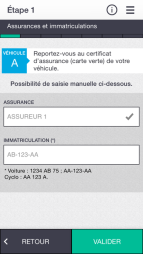 Informations sur le véhicule :Circonstances de l’accident :Croquis de l’accident :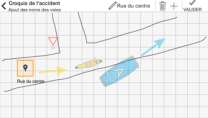 Observations complémentaires :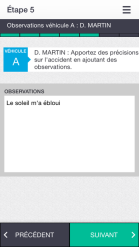 Prévisualisation du constat sous PDF et modification de la déclaration si besoin :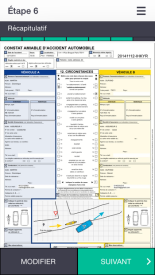 Signature de l’e-constat auto sur l’écran du smartphone :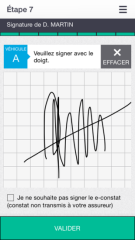 Réception d’un SMS et d’un mail de confirmation avec l’e-constat auto en PDF :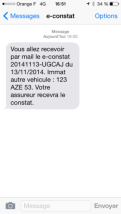 GarantiesFormulesde contratInitialeEssentielDifférencePlénitudeTierséconomiqueTiersenrichieRisqueséconomiqueRisquestout confortResponsabilité civile / défenseXXXXProtection juridiqueXXXXDommages corporelsXXXXAssistance à domicileXXXXÉvénements climatiques et catastrophes naturellesXXXXVol ou tentative de volXXXIncendieXXXBris d’éléments vitrésXXXAutres événements accidentels (tous risques)XXMajoration de la valeur de remplacement à dire d’expertXABCDE1Simulation du calcul de la prime annuelle d'assurance auto d'un nouvel assuréSimulation du calcul de la prime annuelle d'assurance auto d'un nouvel assuréSimulation du calcul de la prime annuelle d'assurance auto d'un nouvel assuréSimulation du calcul de la prime annuelle d'assurance auto d'un nouvel assuréSimulation du calcul de la prime annuelle d'assurance auto d'un nouvel assuré23Date du jour10/03/201945Le véhiculeLe contrat6Marque RENAULT FormuleDifférence7ModèleCLIO8Puissance3Le véhicule Années9ImmatriculationDQ-9A7-SQAncienneté310Date 1ère immatriculation10/02/201611Lieu de stationnementJardin closMontant de la prime12Bonus - Malus déclaré50%ÉlémentsMontant13Bonus acquis depuis9 ansVéhicule14Cotisation400,00 €15Réductionancienneté-19,60 €16Le souscripteurPrime de base665,70 €17NomXUARD18PrénomSeb 19Date de naissance15/08/196520Situationcélibataire21Date d'obtention du permis31 juillet-198522Usageprivés et trajets travail ABCDEF1Paramètres23Type contratNom du contratCoefficient41Initiale152Essentiel1,2463Différence1,7574Plénitude2,289Base primeVéhicule10CVPrimeAnciennetéRéduction 11235000%12340010%13445022,50%14550034,90%15655047,30%16761059,60%178650611,90%189700714,10%1910750816,20%2011800918,30%21128501020,40%2213900Pour la saisie de la marque, le nombre étant limité une suggestion pourrait être proposée par l’application. Il arrive qu’on se trompe lors de la saisie d’une plaque d’immatriculation, j’aimerais en être averti pas un message.Pour la date, il faudrait empêcher la saisie d’une date postérieure à la date du jour.Enfin pour le Bonus malus tout le monde ne sait pas qu’il faut saisir une valeur comprise entre 50 et 350 %.1ABCDEFGHIJK2Prime annuelle des 4 dernières annéesPrime annuelle des 4 dernières annéesPrime annuelle des 4 dernières annéesPrime annuelle des 4 dernières annéesPrime annuelle des 4 dernières annéesPrime annuelle des 4 dernières annéesPrime annuelle des 4 dernières annéesPrime annuelle des 4 dernières annéesPrime annuelle des 4 dernières annéesPrime annuelle des 4 dernières annéesPrime annuelle des 4 dernières années3Année20194Année en coursAnnée en coursAnnée en coursAnnée en coursAnnée en coursRappel années antérieuresRappel années antérieuresRappel années antérieures5NomprénomType contratPrime pureBonus malusMontant HTFrais et taxesPrime 20192018201720166MorizetYannEssentiel448 € 0,51 228,48 € 36,56 € 265,04 € 333 € 302 € 314 € 8WatierGuillaumeDifférence 1 249 € 1,92 373,10 € 379,70 €  2 752,80 € 724 € 697 € 724 € 9HenryCharlineEssentiel 1 755 € 0,5 877,50 € 140,40 €  1 017,90 €  1 181 €  1 228 €  1 181 € 10CerdanAxelInitiale385 € 1,55 596,75 € 95,48 € 692,23 € 335 € 290 € 279 € 11BouzoubaYassineDifférence966 € 0,93 898,38 € 143,74 €  1 042,12 € 672 € 699 € 726 € 372OonaGautierEssentiel 1 407 € 2,062 898,42 € 463,75 €  3 362,17 €  2 709 €  2 849 € 373ChristineGermainePlénitude423 € 0,61 258,03 € 41,28 € 299,31 € 707 € 743 € 780 € 374JaneSchmidDifférence474 € 0,77 364,98 € 58,40 € 423,38 € 770 € 804 € 639 € 375JocianeBaud-LavigneDifférence405 € 1,33 538,65 € 86,18 € 624,83 € 437 € 459 € 482 € 376SophieMikailoffInitiale739 € 0,5 369,50 € 59,12 € 428,62 €  1 612 €  1 691 €  1 463 € 377LeeClaudeDifférence456 € 0,72 328,32 € 52,53 € 380,85 € 328 € 343 € 358 € ABCDEFPériodeConducteurs novicesConducteurs avec conduite accompagnée1ère année100 % de majoration de la prime de base50 % de majoration de la prime de base2è année (après une année sans sinistre responsable)50 % de majoration de la prime  de base25 % de majoration de la prime de base3 è année (après 2 années sans sinistre responsable)25 % de majoration de la prime de base12,5% de majoration de la prime de base4 è année (après 3 ans sans sinistre responsable)Le conducteur ne supporte plus de majoration sur la prime de baseLe conducteur ne supporte plus de majoration sur la prime de baseABBBCCDEFFGGHHHIIJJKK11Mise en place de la tarification jeune conducteurMise en place de la tarification jeune conducteurMise en place de la tarification jeune conducteurMise en place de la tarification jeune conducteurMise en place de la tarification jeune conducteurMise en place de la tarification jeune conducteurMise en place de la tarification jeune conducteurMise en place de la tarification jeune conducteurMise en place de la tarification jeune conducteurMise en place de la tarification jeune conducteurMise en place de la tarification jeune conducteurMise en place de la tarification jeune conducteurMise en place de la tarification jeune conducteurMise en place de la tarification jeune conducteurMise en place de la tarification jeune conducteurMise en place de la tarification jeune conducteurMise en place de la tarification jeune conducteurMise en place de la tarification jeune conducteurMise en place de la tarification jeune conducteurMise en place de la tarification jeune conducteurMise en place de la tarification jeune conducteur23AnnéeAnnée20194SinistresSinistresSurprimeSurprimeSurprimeSurprime5nomnomprénomType contratType contratPrime de 
basePrime de 
baseAnnée du 
permisAnnée du 
permis1er contrat 
(O/N)1er contrat 
(O/N)Formation anticipée (O/N)Formation anticipée (O/N)Année ouverture contrat2018201820182018201920196LamiauxLamiauxKarineEssentielEssentiel500 € 500 € 20162016OONN201800 1 000 €  1 000 € 750 € 750 € 7BrossillonBrossillonFrederiqueDifférenceDifférence869 € 869 € 20162016OOOO201800 1 304 €  1 304 €  1 086 €  1 086 € 8BaratBaratRenéEssentielEssentiel765 € 765 € 20172017OONN201811 1 530 €  1 530 €  1 530 €  1 530 € 9FaureFaureColetteInitialeInitiale638 € 638 € 20192019OOOO201900957 € 957 € 10LongeatLongeatCarineDifférenceDifférence541 € 541 € 20172017OOOO201900812 € 812 € 11DuruptDuruptMarie LaurePlénitudePlénitude590 € 590 € 20172017NNOO201800885 € 885 € 738 € 738 € 12MeneroudMeneroudYannDifférenceDifférence563 € 563 € 20182018OONN201800 1 126 €  1 126 € 845 € 845 € 13EmericEmericMichelEssentielEssentiel571 € 571 € 20162016OOOO201800857 € 857 € 714 € 714 € 14FehmiFehmiChakibInitialeInitiale506 € 506 € 20172017OOOO201811759 € 759 € 759 € 759 € Nom variableTypeSignificationParamètres nécessaires à l’exécution de la fonctionParamètres nécessaires à l’exécution de la fonctionParamètres nécessaires à l’exécution de la fonctionprimBaseRéelPrime de base calculée avant la majorationformAntBooléenPrécise si le conducteur a suivi l’apprentissage anticipé de la conduite anCalculEntierAnnée du calcul de la surprimeanOuvContrEntierAnnée d’ouverture du contratnbSinistresEntierNombre de sinistres 1 an plutôt, valeur optionnelleConstantes et variables de la fonctionConstantes et variables de la fonctionConstantes et variables de la fonctionanneeDepartentierAnnée de départ du calcul de la surprimetauxSurprimeRéel% appliqué pour le calcul de la surprime dureeContratEntierDurée écoulée en année depuis la signature du contrat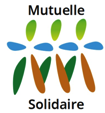 Déclaration Perte EmploiDéclaration Perte EmploiDéclaration Perte EmploiDéclaration Perte EmploiDéclaration Perte EmploiInformations sur l'assuré :Informations sur l'assuré :Informations sur l'assuré :Informations sur l'assuré :Informations sur l'assuré :Informations sur l'assuré :Informations sur l'assuré :Informations sur l'assuré :Informations sur l'assuré :Informations sur l'assuré :Titre :M.MmeXN° Assuré : ASS24435546Nom :GALUPOGALUPOGALUPOGALUPOGALUPON° contrat assurance prêt immobilier : N° contrat assurance prêt immobilier : PI120115Prénom :ArielleArielleArielleArielleArielleN° Portable :06 12 45 89 3606 12 45 89 36Date de naissance :04/04/196204/04/196204/04/196204/04/196204/04/1962Adresse mail :agalupo@net.comagalupo@net.comAdresse :3 rue de la plage 3 rue de la plage 3 rue de la plage 3 rue de la plage 3 rue de la plage 3 rue de la plage 3 rue de la plage 3 rue de la plage 3 rue de la plage Code postal :0616006160061600616006160Ville :ANTIBESANTIBESInformations sur votre situation professionnelle :Informations sur votre situation professionnelle :Informations sur votre situation professionnelle :Informations sur votre situation professionnelle :Informations sur votre situation professionnelle :Informations sur votre situation professionnelle :Informations sur votre situation professionnelle :Informations sur votre situation professionnelle :Informations sur votre situation professionnelle :Informations sur votre situation professionnelle :Employeur :AMADEUSAMADEUSAMADEUSAMADEUSAMADEUSAMADEUSAMADEUSAMADEUSAMADEUSAdresse :25 rue de la falaise25 rue de la falaise25 rue de la falaise25 rue de la falaise25 rue de la falaise25 rue de la falaise25 rue de la falaise25 rue de la falaise25 rue de la falaiseCode postal :0600006000060000600006000Ville :NICENICEProfession occupée avant le licenciement :Profession occupée avant le licenciement :Profession occupée avant le licenciement :Profession occupée avant le licenciement :Profession occupée avant le licenciement :Profession occupée avant le licenciement :Designeuse industrielleDesigneuse industrielleDesigneuse industrielleDesigneuse industrielleType de contrat :CDICDICDICDICDIDate de signature du contrat :15/12/201515/12/2015Motif du licenciement :Licenciement économiqueLicenciement économiqueLicenciement économiqueLicenciement économiqueLicenciement économiqueDate de perte d'emploi :15/01/201915/01/2019Motif du licenciement :Licenciement économiqueLicenciement économiqueLicenciement économiqueLicenciement économiqueLicenciement économiqueInformations complémentaires transférées par l’AGENCE Informations complémentaires transférées par l’AGENCE Informations complémentaires transférées par l’AGENCE Informations complémentaires transférées par l’AGENCE Informations complémentaires transférées par l’AGENCE Informations complémentaires transférées par l’AGENCE N° AgenceAGE56898AGE56898Date de transfert :28/01/2019N° Déclaration de perte d’emploi : N° Déclaration de perte d’emploi : N° Déclaration de perte d’emploi : PE55486Remplie par l’assuré le : 17/01/2019 Pièces justificatives obtenues le :Pièces justificatives obtenues le :Pièces justificatives obtenues le :24/01/2019Suivi des pièces justificatives :Suivi des pièces justificatives :Numéro   pièceDécompte allocations : DA55486Contrat travailCT55486Bulletin de salaire 1 :1BS55486Lettre de licenciement :Lettre de licenciement :LL55486Bulletin de salaire 2 :2BS55486Indemnisation Pôle Emploi :Indemnisation Pôle Emploi :Indemnisation Pôle Emploi :IPE55486Bulletin de salaire 3 :3BS55486